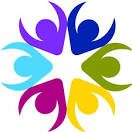 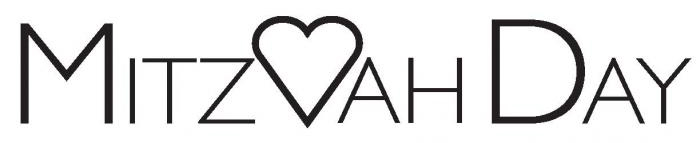 Mitzvah Day started in Britain in 2008 and has now spread across the world.It encourages people to work together to have a positive impact on their community.                               I would reduce poverty by	I would help the elderly by                                                 I would improve the environment by